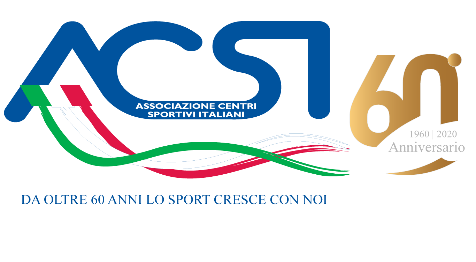 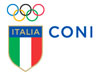 2° Trofeo ACSI “Città delle Terme 2024”05 Maggio 2024   Categorie Promozionali ACSI:  Pulcini A - Pulcini B - Principianti A Principianti B - RagazziGruppo CLASSIC / EXCELLENT / MASTER / COMPETITIVE / PROFESSIONALSi prega fare l'iscrizione esclusivamente per ordine di CategoriaDichiaro che i sopra citati Atleti sono in regola con la Certificazione Medica prevista dalle norme di Legge e che la stessa è giacente presso la Sede della Società.Data_____________________	 IL DIRIGENTE RESPONSABILE					……………………………………………2° Trofeo ACSI “Città delle Terme 2024”05 Maggio 2024   Categorie Livelli di Difficoltà: Primavera ACSI - Fantastic - Juniores ACSI -  Azzurrini - ACSI Giovani - Special - TalentSi prega fare l'iscrizione esclusivamente per ordine di CategoriaDichiaro che i sopra citati Atleti sono in regola con la Certificazione Medica prevista dalle norme di Legge e che la stessa è giacente presso la Sede della Società.Data_____________________	 IL DIRIGENTE RESPONSABILE					……………………………………………2° Trofeo ACSI “Città delle Terme 2024”05 Maggio 2024   ATLETI    DIVERSAMENTE    ABILICategorie:	Cigni Pulcini 1  (2016)   -   Cigni Pulcini 2  (2015-2014)		Cigni Principianti 1  (2013-2012)    -   Cigni Principianti 2  (2011-2010)		Cigni Ragazzi  (2009 e Prec.)Si prega fare l'iscrizione esclusivamente per ordine di CategoriaDichiaro che i sopra citati Atleti sono in regola con la Certificazione Medica prevista dalle norme di Legge e che la stessa è giacente presso la Sede della Società.Data_____________________	 IL DIRIGENTE RESPONSABILECod. Società A.C.S.I.Cod. Società A.C.S.I.SOCIETA’                                                    Prov. (    )                                                   Prov. (    )                                                   Prov. (    )                                                   Prov. (    )                                                   Prov. (    )                                                   Prov. (    )                                                   Prov. (    )                                                   Prov. (    )                                                   Prov. (    )Dir. Resp.Cognome: Cognome: Cognome: Cognome: Cognome: Cognome: Cognome: Cognome: Nome:MailCell.TecnicoCognome:Cognome:Cognome:Cognome:Cognome:Cognome:Cognome:Cognome:Nome:MailCell.Iscrizione  DEFINITIVE Entro 21 Aprile 2024 DEFINITIVE Entro 21 Aprile 2024 DEFINITIVE Entro 21 Aprile 2024 DEFINITIVE Entro 21 Aprile 2024 DEFINITIVE Entro 21 Aprile 2024 DEFINITIVE Entro 21 Aprile 2024 DEFINITIVE Entro 21 Aprile 2024 DEFINITIVE Entro 21 Aprile 2024    Cancellazioni 25 Aprile 2024N°CATEGORIACOGNOMENOMEMFANNOTESS.123456789101112131415161718192021222324252627282930Cod. Società A.C.S.I.Cod. Società A.C.S.I.SOCIETA’                                                    Prov. (    )                                                   Prov. (    )                                                   Prov. (    )                                                   Prov. (    )                                                   Prov. (    )                                                   Prov. (    )                                                   Prov. (    )                                                   Prov. (    )                                                   Prov. (    )Dir. Resp.Cognome: Cognome: Cognome: Cognome: Cognome: Cognome: Cognome: Cognome: Nome:MailCell.TecnicoCognome:Cognome:Cognome:Cognome:Cognome:Cognome:Cognome:Cognome:Nome:MailCell.Iscrizione  DEFINITIVE Entro 21 Aprile 2024   DEFINITIVE Entro 21 Aprile 2024   DEFINITIVE Entro 21 Aprile 2024   DEFINITIVE Entro 21 Aprile 2024   DEFINITIVE Entro 21 Aprile 2024   DEFINITIVE Entro 21 Aprile 2024   DEFINITIVE Entro 21 Aprile 2024   DEFINITIVE Entro 21 Aprile 2024       Cancellazioni 25 Aprile 2024N°CATEGORIACOGNOMENOMEMFANNOTESS.123456789101112131415161718192021222324252627282930Cod. Società A.C.S.I.Cod. Società A.C.S.I.SOCIETA’                                                      Prov. (    )                                                     Prov. (    )                                                     Prov. (    )                                                     Prov. (    )                                                     Prov. (    )                                                     Prov. (    )                                                     Prov. (    )                                                     Prov. (    )                                                     Prov. (    )Dir. Resp.Cognome: Cognome: Cognome: Cognome: Cognome: Cognome: Cognome: Cognome: Nome:MailCell.TecnicoCognome:Cognome:Cognome:Cognome:Cognome:Cognome:Cognome:Cognome:Nome:MailDEFINITIVE Entro 21 Aprile 2024  DEFINITIVE Entro 21 Aprile 2024  DEFINITIVE Entro 21 Aprile 2024  DEFINITIVE Entro 21 Aprile 2024  DEFINITIVE Entro 21 Aprile 2024  DEFINITIVE Entro 21 Aprile 2024  DEFINITIVE Entro 21 Aprile 2024  DEFINITIVE Entro 21 Aprile 2024  Cell. Cancellazioni 25 Aprile 2024 N°CATEGORIACOGNOMENOMEMFANNOTESS.12345678910111213141516171819202122232425